Le Glyphosate est un  fongicide herbicide insecticide rotenticideUn utilisateur de produit phytosanitaire a-t-il le droit de pulvériser tard le soir ou la nuit ? oui nonPeut-on utiliser le sel de déneigement et le vinaigre comme désherbant ? oui nonQue veut dire ZNT ? Zone de Nuisibles et Toxiques Zone de Non Traitement Zone Naturelle Traitée Zone Naturelle TestLes agriculteurs ne doivent pas traiter à côté des habitations et respectent une distance de  5 m des propriétés 20 m des propriétés 50 m des propriétés 500 m des propriétésUn jardinier amateur peut utiliser les mêmes produits dans son potager qu’un agriculteur maraîcher ? oui nonLes Néonicotinoïdes sont des insecticides qui tuent les abeilles ? oui nonTous les produits phytopharmaceutiques sont des pesticides utilisés en agriculture ? oui nonC’est quoi un produit phytosanitaire ? Un produit phytosanitaire est un produit chimique ou biologique qui vise à protéger les végétaux contre les maladies, les insectes, ou les plantes indésirables Un produit phytosanitaire est un produit chimique qui vise à protéger les végétaux contre les maladies, les insectes, ou les plantes indésirables Un produit phytosanitaire est un produit chimique ou biologique qui vise à nettoyer les toilettesSous quel label est-il interdit d’utiliser des produits chimiques de synthèse ? HVE Haute Valeur Environnementale Bio ZRP Zéro Résidu de Pesticides  AOP Appellation d’Origine ProtégéeLes produits phytos sont la première forme de régulation des prédateurs sur notre planète ? oui nonSélectionner 2 expressions qui permettent de définir l’agroécologie s’appuier sur les fonctionnalités offertes par les écosystèmes et les amplifier diminuer les pressions sur l’environnement préserver les ressources naturelles maximiser la production avec tous les moyens à disposition diminuer la pression phytosanitaire pour faire s’exprimer la prédation naturelle réintroduire de la diversité dans les systèmes de production s’appuyer sur la lutte chimique pour réduire la pression des bioagresseurs préserver et développer des Infrastructures agro-écologiquesIl existe des liens significatifs entre l'exposition aux Produits Phytosanitaires et certaines pathologies développées sur nos territoires vrai fauxUn produit peut-il encore être détecté dans l’air même s’il a été utilisé 5 ans auparavant ? oui nonQuelle est la part de récolte mondiale perdue à cause des insectes ravageurs ? moins de 5% entre 10 et 16% environ 40%Qu’est-ce que le Certiphyto ? C’est un document nominatif qui atteste de connaissances suffisantes pour utiliser les produits phytopharmaceutiques en sécurité et en réduire l’usage. C’est un document qui atteste le droit de commercialisation d’un produit phytosanitaire sur le marché français et européen. C’est un document qui retrace un plan d'action individuel élaboré avec l'agriculteur pour évoluer dans ses pratiques agricoles.On utilise le vers de terre comme indicateur de la qualité du milieu et notamment vis-à-vis de l’utilisation des pesticides vrai fauxLe phénomène de Bioaccumulation dans la chaîne alimentaire ne concerne que les métaux lourds et pas les pesticides vrai fauxLes golfs sont des espaces fréquentés par du public .A-t-on le droit d’utiliser des produits phytosanitaires sur un golf pour gérer les bio-agresseurs ? oui nonLes terrains de sport en gazon synthétique sont moins dangereux pour la santé des sportifs car on n’a pas besoin des produits phytosanitaires pour les entretenir. vrai fauxQuel est le pictogramme qui indique qu’un produit chimique pollue ?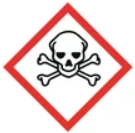 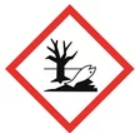 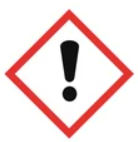 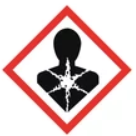 Les réponsesLe Glyphosate est un  herbicideUn utilisateur de produit phytosanitaire a-t-il le droit de pulvériser tard le soir ou la nuit ? oui et c’est même recommandé pour plusieurs raisons, le respect des insectes pollinisateurs, le plus faible vent, des températures plus modéréesPour protéger les insectes pollinisateurs, la réglementation interdit l’emploi d’insecticides et d’acaricides à usage phytosanitaire en période de floraison ou de production d’exsudats. Il existe une dérogation si les deux conditions suivantes sont réunies : le produit employé a la mention « abeilles » et le traitement a lieu en dehors des périodes de butinage donc tard le soir de préférence (les abeilles peuvent être actives du lever du jour au coucher du soleil). pour plus d’informations sur les abeilles, cliquez sur ce lien.Peut-on utiliser le sel de déneigement et le vinaigre comme désherbant ? non  Ces substances ne sont pas autorisées pour cet usage dans la règlementation française.Que veut dire ZNT ?  Zone de Non TraitementLes agriculteurs ne doivent pas traiter à côté des habitations et respectent une distance de  5 m des propriétés,  20 m des propriétés,  50 m des propriétés – ces 3 réponses sont possibles car la distance est liée à la toxicité et la dispersion de chaque produit« Zone non traitée » : zone caractérisée par sa largeur en bordure d’un point d’eau, correspondant pour les cours d’eau, en dehors des périodes de crues, à la limite de leur lit mineur, définie pour un usage d’un produit utilisé dans les conditions prévues par sa décision d’autorisation de mise sur le marché ou par le présent arrêté et ne pouvant recevoir aucune application directe, par pulvérisation ou poudrage, de ce produit.Une ZNT est par défaut de 5m, elle peut être portée à 20 ou 50 m selon l’autorisation de mise sur le marché du produit phytopharmaceutique.Un jardinier amateur peut utiliser les mêmes produits dans son potager qu’un agriculteur maraîcher ?  non, l’utilisation des produits professionnels n’est possible que si l’on est détenteur d’un certificat Certiphyto obtenu après une formationLes Néonicotinoïdes sont des insecticides qui tuent les abeilles ? oui et  non (tolérable)Tous les produits phytopharmaceutiques sont des pesticides utilisés en agriculture ?  non, beaucoup de ces produits sont utilisés dans l’industrie ou dans nos maisonsC’est quoi un produit phytosanitaire ? Un produit phytosanitaire est un produit chimique ou biologique qui vise à protéger les végétaux contre les maladies, les insectes, ou les plantes indésirablesSous quel label est-il interdit d’utiliser des produits chimiques de synthèse ?  Bio, ils sont tolérés pour les autres labesLes produits phytos sont la première forme de régulation des prédateurs sur notre planète ?  non, il s’agit de la régulation naturelle par les insectes auxilliairesSélectionner 2 expressions qui permettent de définir l’agroécologieToutes sauf  maximiser la production avec tous les moyens à disposition et  s’appuyer sur la lutte chimique pour réduire la pression des bioagresseursL’agroécologie est une façon de concevoir des systèmes de production qui s’appuient sur les fonctionnalités offertes par les écosystèmes. Elle les amplifie tout en visant à diminuer les pressions sur l’environnement (ex : réduire les émissions de gaz à effet de serre, limiter le recours aux produits phytosanitaires) et à préserver les ressources naturelles. Il s’agit d’utiliser au maximum la nature comme facteur de production en maintenant ses capacités de renouvellement.Il existe des liens significatifs entre l'exposition aux Produits Phytosanitaires et certaines pathologies développées sur nos territoires    vraiLes dernières études scientifiques montrent qu'il existe des liens significatifs entre l'exposition aux PPP et certaines pathologies. Celles-ci sont abordées dans les résultats 2021 de l'Expertise collective "Pesticides et santé" menée par l'institut national de la santé et de la recherche médicale (INSERM).Un produit peut-il encore être détecté dans l’air même s’il a été utilisé 5 ans auparavant ? oui, car il peut être stocké dans d’autres compartiments de notre environnement comme le sol et re-largué lors de phénomène de dégradation plusieurs années aprèsQuelle est la part de récolte mondiale perdue à cause des insectes ravageurs ? 2 réponsent acceptables  entre 10 et 16% et  environ 40%Qu’est-ce que le Certiphyto ? C’est un document nominatif qui atteste de connaissances suffisantes pour utiliser les produits phytopharmaceutiques en sécurité et en réduire l’usage.On utilise le vers de terre comme indicateur de la qualité du milieu et notamment vis-à-vis de l’utilisation des pesticides  vrai, test vers de terreLe phénomène de Bioaccumulation dans la chaîne alimentaire ne concerne que les métaux lourds et pas les pesticides  faux, les pesticides sont aussi concernésLes golfs sont des espaces fréquentés par du public .A-t-on le droit d’utiliser des produits phytosanitaires sur un golf pour gérer les bio-agresseurs ?  oui, pendant encore qq annéesLes terrains de sport en gazon synthétique sont moins dangereux pour la santé des sportifs car on n’a pas besoin des produits phytosanitaires pour les entretenir. faux, puisque depuis l’été 2022 c’est devenu interdit sur les terrains d’entrainement et en plus ces surfaces sont suspectées d’être cancérigènesQuel est le pictogramme qui indique qu’un produit chimique pollue ?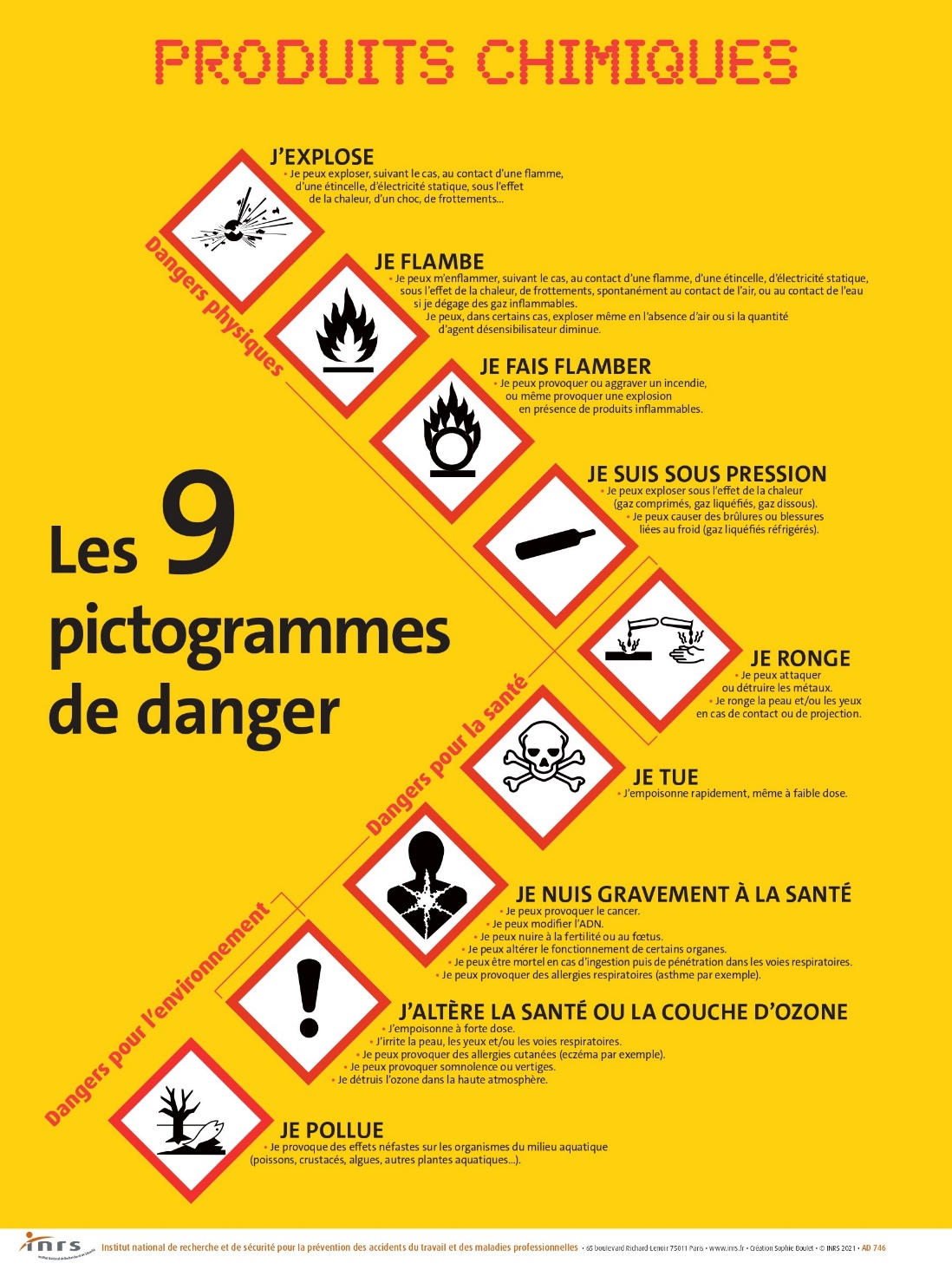 Les néonicotinoïdes et les abeillesLes néonicotinoïdes sont une famille de substances insecticides qui peuvent être notamment utilisées en agriculture.5 substances sont répertoriées dans la famille des néonicotinoïdes : la clothianidine, l’imidaclopride, le thiaméthoxame, l’acétamipride et le thiacloprid. Ils sont accusés de provoquer la disparition des abeilles en s’attaquant à leur système nerveux.Actuellement, deux d’entre elles sont autorisées au niveau européen: l’imidaclopride uniquement pour les usages sous serre et l’acétamipride. En France, l’utilisation de ces 5 substances est interdite depuis le 1er septembre 2018. Un arrêté du 5 février 2021autorise à nouveau de façon provisoire l’usage des insecticides néonicotinoïdes pour les cultures de la betterave sucrière menacées par le virus de la jaunisse. Virus transmis par des pucerons.Selon le laboratoire Ecologie du CNRS, les pertes agricoles dues aux ravageurs, au niveau mondial, sont très élevées :Entre 10 et 16% des cultures sont perdues avant la récolteMais ce sont 40% des productions qui sont perdus au final, car les ravageurs interviennent aussi au niveau du stockage ! Avec toute cette partie perdue, on pourrait nourrir un MILLIARD d’Êtres Humains !Les espaces dédiés au sport sont aussi concernés par la règlementation Zéro Phyto. Seuls «les terrains de grands jeux, les pistes d’hippodromes et les terrains de tennis sur gazon », «les golfs et les practices » (« départs, greens et fairways ») bénéficient d’un délai supplémentaire jusqu’au 1er juillet 2025.Après juillet 2025, en l’absence de solution alternative permettant d’obtenir la qualité requise dans le cadre des compétitions officielles, l’État établira une liste de produits phytosanitaires dont l’utilisation sera possible pour une durée limitée.